APPLICATION FOR INVOICEServicesPayment currencyDetailsCompany name:  Country:  Legal address:  Company identification number: Person authorized to sign documentsPosition: Name: Surname: Bank: Bank address:  IBAN:  SWIFT:  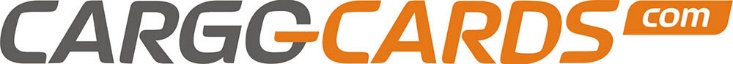 Global Freight Portal https://cargo-cards.comMailing address: 223017, Belarus, Minsk region, Hatava, 18/1 Metalurhichnaya, 9.Phone: +375 29 778 74 08 (Telegram, Viber, WhatsApp), cargocards@gmail.comMailing address: 223017, Belarus, Minsk region, Hatava, 18/1 Metalurhichnaya, 9.Phone: +375 29 778 74 08 (Telegram, Viber, WhatsApp), cargocards@gmail.com$100Portal Membership$150Portal Membership Premium$200Portal Membership Premium-2$200Portal Membership Extra 
(banner advertising)USDEURCNYRUBBYN